1.  VehicleTurning STEM  STEAM  Cross-curricular connections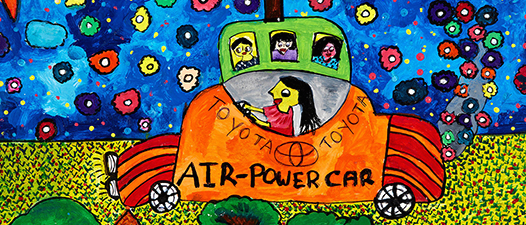 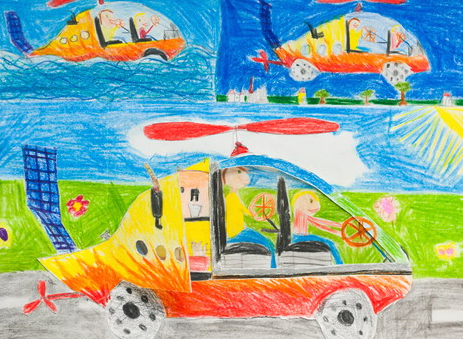 Project    Design A Vehicle:  Car, Boat, Plane  Space Ship…Materials:  SMALL Paper, Pencil  Color OR ShadingColoring Material Options:     Outline w/ Sharpies  Crayons, Colored Pencil, Markers     Graphite Pencils for Texture & ValueInspiration:  Observe vehicles Outside &/or Visual LibraryDirections:       1.  Take your time and work   S  L O  W  L  Y     2.  Choose a Vehicle with interesting PERSPECTIVE     3.  Try to add SHADING & TEXTURE      4.  When observing, look CLOSELY and draw exactly          what you see.ScienceTechnologyEngineeringArtMath- Consider, Imagine, and Explore various vehicles that can possibly be created in our future.  - Think about vehicles that can move on land, in the air, under the sea, and hybrid vehicles.- Research on-line, various creative vehicles and methods of transportation. - Create a vehicle model out of found objectsDesign a fantasy vehicleGeometric ShapesShape  Form